Colour the face/emotion that best 
describes your day.


What happened to make you feel this way today?
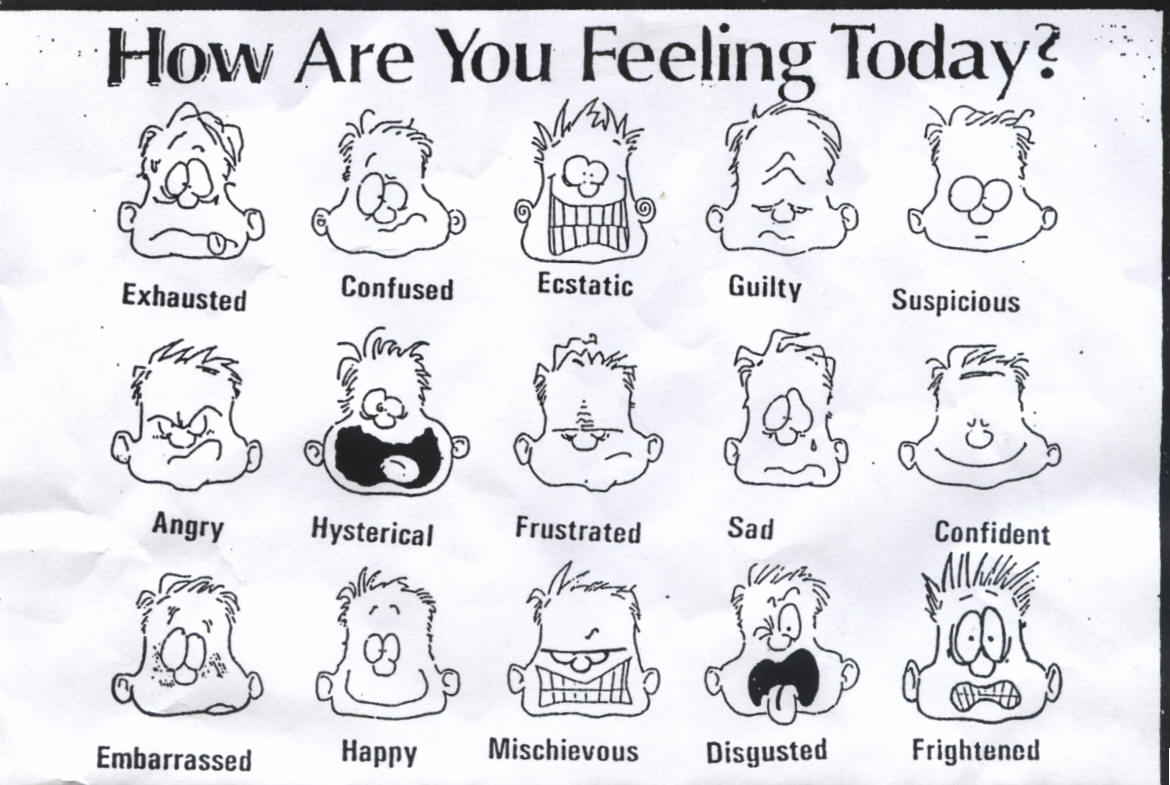 ________________________________________________________

________________________________________________________

________________________________________________________

________________________________________________________

________________________________________________________

________________________________________________________Teachers comments:							Parents comments: 

________________________________________________________		________________________________________________________	

________________________________________________________		________________________________________________________

________________________________________________________		________________________________________________________